Маршрутный листСпортивный зал                                                                                                                                                  2 этаж«Готовимся к сдаче нормативов 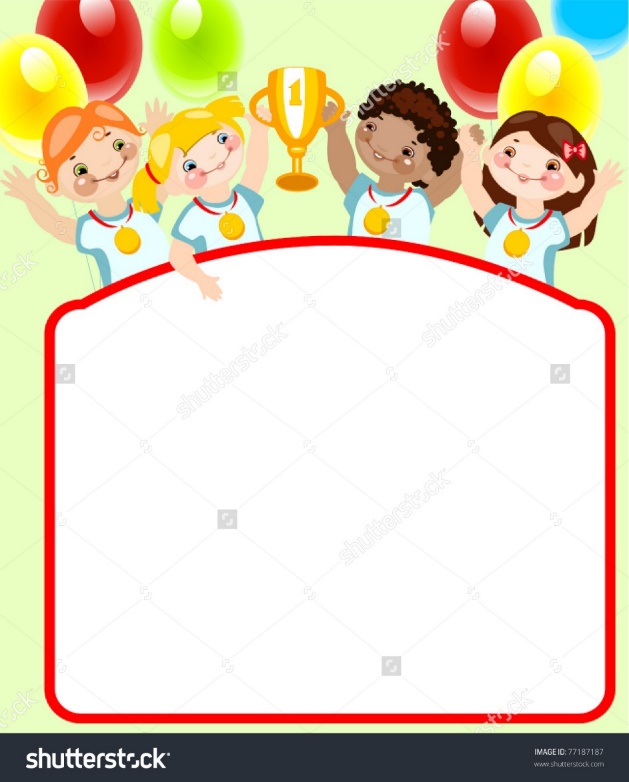 ГТО» Актовый зал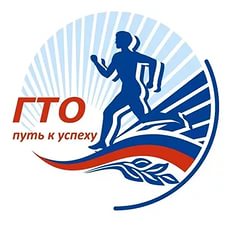 СТАРТ – ФИНИШ…………………………………………………………………………………………………………                                                                                                                                                                                1 этажМастер-класс                                                     Мастер-класс«Регистрация                                               «Пресс-центр ГТО»на сайте ГТО»Маршрутный листСпортивный зал                                                                                                                                                  2 этаж«Готовимся к сдаче нормативов 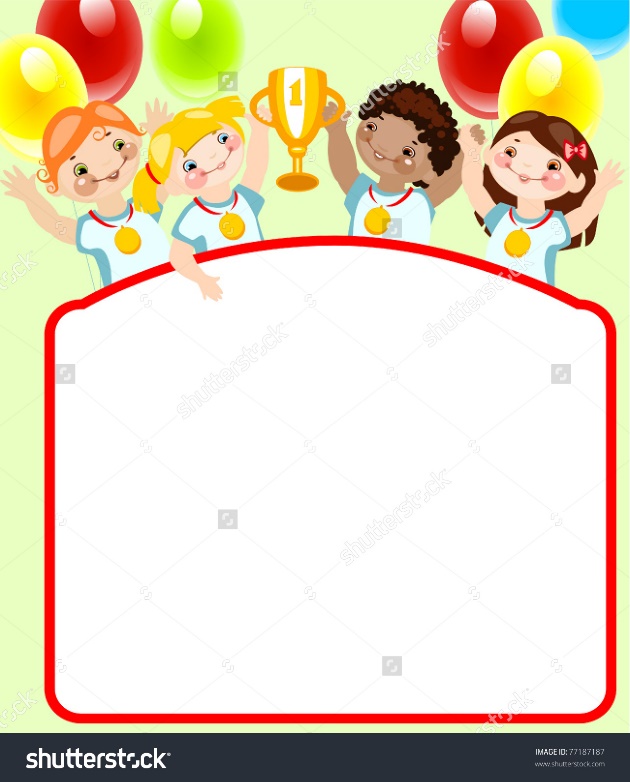 ГТО»                     Актовый зал              СТАРТ – ФИНИШ…………………………………………………………………………………………………………                                                                                                                                                                                1 этажМастер-класс                                                   Мастер-класс«Регистрация                                               «Пресс-центр ГТО»на сайте ГТО» 